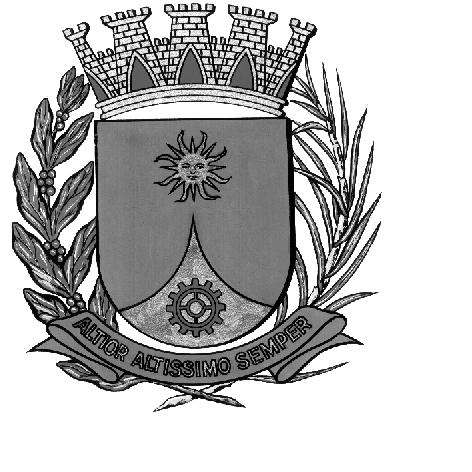 CÂMARA MUNICIPAL DE ARARAQUARAAUTÓGRAFO NÚMERO 179/16PROJETO DE LEI NÚMERO 184/16Denomina Núcleo de Gestão de Suprimentos, Almoxarifado e Transporte – NGSAT “Professora Isabel Cristina Medeiros” e dá outras providências.Art. 1º Fica denominado Professora ISABEL CRISTINA MEDEIROS, o Núcleo de Gestão de Suprimentos, Almoxarifado e Transporte – NGSAT da Secretaria Municipal de Educação, localizado na área interna do Centro de Eventos de Araraquara e Região – CEAR “Prefeito Waldemar de Santi”, desta cidade.Art. 2º Esta lei entrará em vigor na data de sua publicação, revogadas as disposições em contrário.CÂMARA MUNICIPAL DE ARARAQUARA, aos 21 (vinte e um) dias do mês de setembro do ano de 2016 (dois mil e dezesseis).ELIAS CHEDIEKPresidentedlom